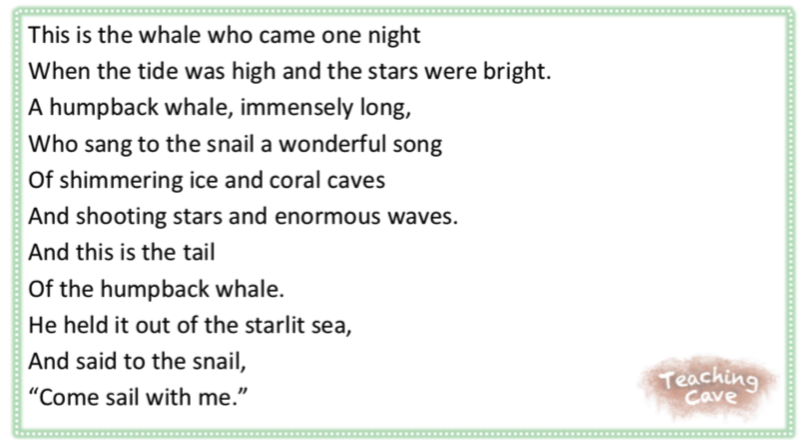 I found the a-e sound in________________.I found the ou sound in________________.I found the ai sound in________________.I found the ly sound in________________.I found the ar sound in________________.I found the igh sound in________________.I found the o-e sound in________________.I found the i-e sound in________________.